Жоба бойынша қысқаша мәліметтерЖТН және жобаның атауы:ЖТН АР09562514 «Аумақтық табиғи-рекреациялық жүйелерді дамытуға тартылатын инвестициялардың экологиялық-экономикалық тиімділігін қамтамасыз етудің әдістемелік тәсілдерін әзірлеу»Іске асыру мерзімі:12.05.2021-31.12.2021Өзектілігі:Аумақтық табиғи-рекреациялық жүйелердің әлеуетін пайдалану және сақтау бірегей табиғи орта, рекреациялық бизнес және аумақтық коммуналдық инфрақұрылым сияқты олардың құрауыштарын дамытуға елеулі салымдар талап етеді. Инвестициялық ресурстардың шектеулілігі және аумақтық табиғи-рекреациялық жүйелердің (АТРЖ) бірегей табиғи ортасын сақтау қажеттілігі оларды дамытуға тартылатын инвестициялардың экологиялық-экономикалық тиімділігін қамтамасыз етуді талап етеді. Осыған байланысты, АТРЖ дамытуға тартылатын инвестициялардың тиімділігін қамтамасыз етудің әртүрлі тәсілдерін әзірлеу бірінші кезекте оларды бағалау және объектілерді анықтау кезеңінде болуы қажет.Мақсаты:Кешенді аудит және инвестициялық жобаларды бағалаудың бейімделген әдістемесін пайдалану негізінде АТРЖ дамытуға тартылатын инвестициялардың экологиялық-экономикалық тиімділігін қамтамасыз етудің ғылыми әдістемелік тәсілдерін әзірлеу.Күтілетін және қол жеткізілген нәтижелер1) Қазақстанда АТРЖ дамытуға инвестициялау мәселелері айқындалды және олардың жай-күйін мониторингтеу және мүдделі топтардың әлеуметтік сауалнамасы негізінде оларды шешу жолдары айқындалды,2) инвестициялау объектілерін анықтау құралы ретінде кешенді аудитті пайдалану негізделген,3) АТРЖ дамыту үшін қолданылатын инвестицияларды бағалаудың бейімделген әдістемесі әзірленді;Зерттеу нәтижелері келесі нысандарда жүзеге асырылады:- Scopus базасында CiteScore бойынша кемінде 25 (жиырма бес) процентилі бар рецензияланатын ғылыми басылымда баспаға қабылданған 1 (бір) мақала. "Adapted methodology for assessing the environmental and economic efficiency of investments in territorial natural and recreational systems", Academy of Strategic Management Journal,Том19,6,(2021); - БҒСБК ұсынған басылымдарда баспаға қабылданған 2 (екі) мақала:«Assessment of the attractiveness and problems of the Territorial Natural Recreational Systems of North-East Kazakhstan by the population», Вестник КарГУ, «Экономика» сериясы, 4(104), (2021);  "Қазақстан Республикасының табиғи рекреациялық жүйелерін дамытудағы экологиялық аудиттің рөлі". Л.Н. Гумилев атындағы ЕҰУ Вестниктің экономикалық сериясы, 1, (2022); – "Аумақтық табиғи-рекреациялық жүйелерді сақтауға және дамытуға инвестициялардың тиімділігін бағалаудың бейімделген әдістемесі" авторлық құқықпен қорғалатын объектілерге құқықтардың мемлекеттік тізіліміне мәліметтерді енгізу туралы куәлік тіркелді, 28.10.2021 жылдағы №21219. https://tou.edu.kz/armp/uploads/portfolio/pub4/pub4_1352.pdf Ғылыми-зерттеу тобының құрамыҒылыми-зерттеу тобының құрамы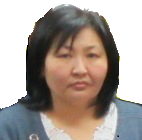 Алтайбаева Жанат КалеловнаЖобаның ғылыми жетекшісіТуған күні: 14.11.1968экономика ғылымдарының кандидатыНегізгі жұмыс орны: "Торайғыров университеті" КЕАҚҒылыми қызығушылықтар саласы: жүйелерді дамытудың әлеуметтік-экономикалық мәселелері, шығындарды басқару және тиімділікті бағалау, АӨК экономикасы.Researcher ID *Scopus Author ID: 57202926247https://orcid.org/0000-0003-3058-6965«Assessment of the main economic indicators of Tourism Development in Kazakhstan», Journal of Environmental Management and Tourism, jemt.11.4(44).17, 925-936(2020) E-ISSN:2068-7729, https://doi.org/10.14505   «Методический аспект оценки общего эколого–экономического эффекта хозяйствования на особо охраняемых природных территориях», Экономическая серия Вестника ЕНУ имени Л. Н. Гумилева,4,36-47(2020), ISSN: 2079-620Х, eISSN: 2617-5193, https://doi.org/10.32523/2079-620X-2020-4-36-47 «Аөк субъектілерін ғылыми ақпараттық сүйемелдеудің мал шаруашылығы тиімділігіне әсері», Теоретический и научно-практический журнал. Проблемы агрорынка, 1, 74-82 (2021). DOI: 10.46666/2021-1.2708-9991.09.«Қазақстандағы корпоративті әлеуметтік жауапкешіліктің дамуы», Central Asian Economic Review АО «Университет Нархоз», 2, 80-92 (2021), https://doi.org/10.52821/2224-5561-2021-2-80-92 «Оценка социально-экономического положения и уровня жизни населения Казахстана, Вестник Казахского университет экономики, финансов и международной торговли», 1, 31-39 (2020).  http://vestnik.kuef.kz/web/uploads/file-.pdf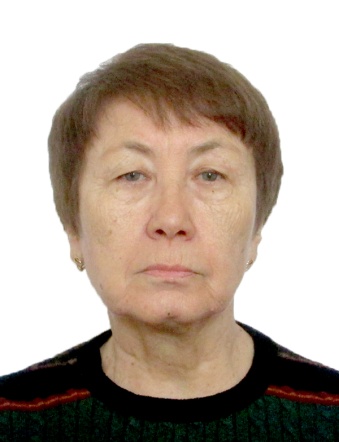 Шеломенцева Валентина ПавловнаЖобаның ғылыми қызметкеріТуған күні: 23.02.1945Әлеуметтану ғылымдарының докторы, экономика профессорыНегізгі жұмыс орны: "Торайғыров университеті" КЕАҚҒылыми қызығушылықтары: аймақтар мен мемлекет дамуының әлеуметтік және экономикалық мәселелері, әлеуметтік зерттеулерResearcher ID *Scopus Author ID:  55763835300http://orcid.org/0000-0003-4451-0865Standards And Quality Of Living Of The Population Is An Indicator Of Socioeconomic Development Of The Region // Academy of Strategic Management Journal. United States, 2021. 20(1), pp. 1-7. https://www.abacademies.org/journals/month-february-year-2021-vol-20-issue-1-journal-ASMJ-past-issue.htmlEconomic and Sociological Aspects of the Development of Gender Relations in Kazakhstan // Revista Espacios. Vol. 39 (Number 28) Year 2018 • Page 24. https://www.scopus.com/record/display.uri?eid=2-s2.0-85057527427&origin=inward&txGid=Методические подходы к определению системы  показателей мониторинга социально-экономического развития региона // Вестник ЕНУ, серия экономическая, 2021, № 1. С. 128 -139.  DOI: https://doi.org/10.32523/2079-620X-2021-1-128-139Аөк субъектілерін ғылыми ақпараттық сүйемелдеудің мал шаруашылығы тиімділігіне әсері, Теоретический и научно-практический журнал, Проблемы агрорынка, 1, 74-82 (2021). ISSN-L 2708-9991, ISSN 1817-728Х DOI: 10.46666/2021-1.2708-9991.09Оценка социально-экономического положения и уровня жизни населения Казахстана, Вестник Казахского университет экономики, финансов и международной торговли, 1, 31-39 (2020). https://doi.org/10.52821/2224-5561-2021-2-80-92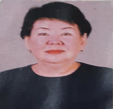 Хамзина Шолпан ШапиевнаЖобаның ғылыми қызметкеріТуған күні: 01.04.1964педагогика ғылымдарының кандидаты, профессорНегізгі жұмыс орны: "Павлодар мемлекеттік педагогикалық университеті" КЕАҚҒылыми қызығушылықтары: экологиялық білім, жасыл экономикаResearcher ID *Scopus Author ID: 57191110338https://orcid.org/0000-0002-2931-026X«Assessment of the main economic indicators of Tourism Development in Kazakhstan», Journal of Environmental Management and Tourism, jemt.11.4(44).17, 925-936(2020) E-ISSN:2068-7729, https://doi.org/10.14505   «Методический аспект оценки общего эколого–экономического эффекта хозяйствования на особо охраняемых природных территориях», Экономическая серия Вестника ЕНУ имени Л. Н. Гумилева,4,36-47(2020), ISSN: 2079-620Х, eISSN: 2617-5193, https://doi.org/10.32523/2079-620X-2020-4-36-47 «Қазақстандағы корпоративті әлеуметтік жауапкешіліктің дамуы», Central Asian Economic Review АО «Университет Нархоз», 2, 80-92 (2021), https://doi.org/10.52821/2224-5561-2021-2-80-92Научно-методическое обеспечение экологического образования в высших учебных заведениях, Международный научно-популярный журнал «Наука и жизнь Казахстана», КазНУ им. Аль-Фараби,6(50), 269-275 (2017). https://enu.kz/downloads/iyun/5-120-2017-2-chast.pdfСовершенствование системы ливневой канализации в городе Павлодар, Вестник Павлодарского Государственного Университета. Серия энергетическая, 2, 477-483 (2020). http://vestnik-energy.tou.edu.kz/storage/journals/80.pdf